Załącznik nr 2 do SWZFORMULARZ OFERTYdla Narodowego Centrum Badań i RozwojuJa/my* niżej podpisani:(imię, nazwisko, stanowisko/podstawa do reprezentacji)działając w imieniu i na rzecz:(pełna nazwa Wykonawcy/Wykonawców w przypadku wykonawców wspólnie ubiegających się o udzielenie zamówienia)Adres: 	Kraj 	REGON 	NIP: 	TEL. 	adres e-mail: 	(na który Zamawiający ma przesyłać korespondencję)Proszę określić rodzaj Wykonawcy.  mikroprzedsiębiorstwo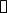   małe przedsiębiorstwo  średnie przedsiębiorstwo  jednoosobowa działalność gospodarcza  osoba fizyczna nieprowadząca działalności gospodarczej  inny rodzajUbiegając się o udzielenie zamówienia publicznego na „Zakup subskrypcji Jira DC i Confluence DC lub rozwiązania równoważnego”, nr postępowania 27/23/TPBN, składamy ofertę na realizację przedmiotu zamówienia w zakresie określonym w Specyfikacji Warunków Zamówienia i jej załącznikach na następujących warunkach:Oferowana łączna cena za dostawę Oprogramowania w modelu subskrypcyjnym na okres 12 miesięcy wraz z zapewnieniem Wsparcia technicznego producenta oraz świadczenie przez Wykonawcę Usługi Wsparciowo-Szkoleniowej wynosi: ………….…..złotych netto (słownie: …….), powiększona o należny podatek VAT, tj.  …………..….złotych brutto (słownie: …….)Wysokość podatku VAT: ….. %w tym:I etap:cena za oprogramowanie wskazane w części I ust. 1 pkt 1) SOPZ lub za produkt równoważny na okres 12 (dwunastu) miesięcy wraz z zapewnieniem Wsparcia technicznego producenta w tym okresie wynosi:………….… złotych netto (słownie: …….), powiększona o należny podatek VAT, tj. ……………. złotych brutto (słownie: …….);II etap*:cena za usługę wdrożeniowa obejmująca instalację, przeprowadzenie testów Oprogramowania, migrację danych oraz integrację z systemami/aplikacjami wykorzystywanymi przez Zamawiającego wynosi:………….… złotych netto (słownie: …….), powiększona o należny podatek VAT, tj. ……………. złotych brutto (słownie: …….);III etap**:Cena łączna za przeprowadzenie warsztatu z zakresu instalacji, konfiguracji i zarządzania Oprogramowaniem oraz dostarczenie Dokumentacji wynosi:………….… złotych netto (słownie: …….), powiększona o należny podatek VAT, tj. ……………. złotych brutto (słownie: …….);W ramach realizacji zamówienia opcjonalnego:cena łączna za świadczenie usługi wsparcio-szkoleniowej Wykonawcy wynosi:………….… złotych netto (słownie: …….), powiększona o należny podatek VAT, tj. ……………. złotych brutto (słownie: …….), przy czym cena za jedną rozpoczętą roboczogodzinę*** świadczenia usługi wsparcio-szkoleniowej wynosi ………….… złotych netto (słownie: …….), powiększona o należny podatek VAT, tj. ……………. złotych brutto (słownie: …….);Nazwa licencji równoważnej: ………………………………………………….. (proszę wypełnić w przypadku zaoferowania licencji równoważnej).UWAGA:* II etap proszę wypełnić w przypadku zaproponowania produktu równoważnego.** III etap proszę wypełnić w przypadku zaproponowania produktu równoważnego.*** Za roboczogodzinę uważa się 60 minut.OŚWIADCZAMY, że zamówienie wykonamy w terminie wskazanym w Specyfikacji Warunków Zamówienia.OŚWIADCZAMY, że zapoznaliśmy się ze Specyfikacją Warunków Zamówienia i akceptujemy oraz spełniamy wszystkie warunki w niej zawarte.OŚWIADCZAMY, że uzyskaliśmy wszelkie informacje niezbędne do prawidłowego przygotowania i złożenia niniejszej oferty.OŚWIADCZAMY, że jesteśmy związani niniejszą ofertą w terminie wskazanym w SWZ i Ogłoszeniu o zamówieniu.OŚWIADCZAMY, że zapoznaliśmy się z Projektowanymi Postanowieniami Umowy, określonymi w Załączniku nr 4 do Specyfikacji Warunków Zamówienia i ZOBOWIĄZUJEMY SIĘ, w przypadku wyboru naszej oferty, do zawarcia umowy zgodnej z niniejszą ofertą, na warunkach w nich określonych.AKCEPTUJEMY Projektowane Postanowienia Umowne, w tym warunki płatności oraz termin realizacji przedmiotu zamówienia podany przez Zamawiającego.OŚWIADCZAMY, że oferta *zawiera/nie zawiera informacji stanowiących tajemnicę przedsiębiorstwa w rozumieniu przepisów o zwalczaniu nieuczciwej konkurencji.*Informacje takie zawarte są w następujących dokumentach**: ..……………………………………………………..OŚWIADCZAM, że wypełniłem obowiązki informacyjne przewidziane w art. 13 lub art. 14 RODO wobec osób fizycznych, od których dane osobowe bezpośrednio lub pośrednio pozyskałem w celu ubiegania się o udzielenie zamówienia publicznego w niniejszym postępowaniu.**Wraz z ofertą SKŁADAMY następujące oświadczenia i dokumenty:Oświadczenia wstępne z art. 125 ust. 1 ustawy Pzp.Odpis lub informację z Krajowego Rejestru Sądowego, Centralnej Ewidencji i Informacji o Działalności Gospodarczej lub innego właściwego rejestru można uzyskać pod adresem: …………..…………………………………………………………….……., dnia …………. r.……………………………….Imię i nazwisko/podpisano elektronicznie/Informacja dla Wykonawcy:Formularz oferty musi być opatrzony przez osobę lub osoby uprawnione do reprezentowania firmy kwalifikowanym podpisem elektronicznym lub podpisem zaufanym lub podpisem osobistym i przekazany Zamawiającemu wraz z dokumentem/dokumentami potwierdzającymi prawo do reprezentacji Wykonawcy przez osobę podpisującą ofertę.